О запрете мероприятий по проведению санитарной очистке и благоустройства населенных пунктов Свечинского городского поселения в весенне-летний период 2020 года до снятия  ограничительных мероприятийВ соответствии с постановлением Правительства Российской Федерации от 19.08.2005 № 529 «Об организации и контроле за введением 
и отменой ограничительных мероприятий (карантина) по предписанию территориального органа, осуществляющего государственный санитарно-эпидемиологический надзор», на основании предписания Главного государственного санитарного врача Кировской области, в целях ограничения распространения новой коронавирусной инфекции, вызванной 2019-nCoV, постановление Правительства  Кировской области от 25.03.2020 № 122-П «О введении ограничительных мероприятий (карантина)на территории Кировской области» (с изменениями), администрация Свечинского района ПОСТАНОВЛЯЕТ:1. В связи с невозможностью проведения массовой уборки на территории Свечинского городского поселения Кировской области и в соответствии с правилами благоустройства территории  населенных пунктов муниципального образования Свечинского городского поселения Свечинского района Кировской области, утверждённых решением Свечинской поселковой Думы от 25.03.2019 № 28/18:1.1. Запретить мероприятия  по проведению санитарной очистки и благоустройству населенных пунктов Свечинского городского поселения в весенне-летний период 2020 года до снятия  ограничительных мероприятий.1.2. Населению и организациям запретить складирование  отходов, не относящихся к ТКО, на прилегающих и общественных территориях.2. Рекомендовать главе администрации Свечинского сельского поселения принять соответствующее постановление.3. Опубликовать  настоящее постановление на официальном Интернет-сайте Свечинского  муниципального образования и в районной газете «Наша Свеча». Глава Свечинского района						        Н.Д. Бусыгин                    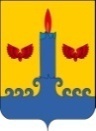 АДМИНИСТРАЦИЯ  СВЕЧИНСКОГО РАЙОНА  КИРОВСКОЙ  ОБЛАСТИПОСТАНОВЛЕНИЕзаседания по установлению стажа муниципальной службыАДМИНИСТРАЦИЯ  СВЕЧИНСКОГО РАЙОНА  КИРОВСКОЙ  ОБЛАСТИПОСТАНОВЛЕНИЕзаседания по установлению стажа муниципальной службыАДМИНИСТРАЦИЯ  СВЕЧИНСКОГО РАЙОНА  КИРОВСКОЙ  ОБЛАСТИПОСТАНОВЛЕНИЕзаседания по установлению стажа муниципальной службыАДМИНИСТРАЦИЯ  СВЕЧИНСКОГО РАЙОНА  КИРОВСКОЙ  ОБЛАСТИПОСТАНОВЛЕНИЕзаседания по установлению стажа муниципальной службы14.04.2020№224пгт Свеча пгт Свеча пгт Свеча пгт Свеча 